BERASTEGI TOLOSA POR LA SIERRA DE UZTURRECitarLlegamos a la cima de Larre afeada por sus antenas.




Aquí han plantado árboles y los han apadrinado.
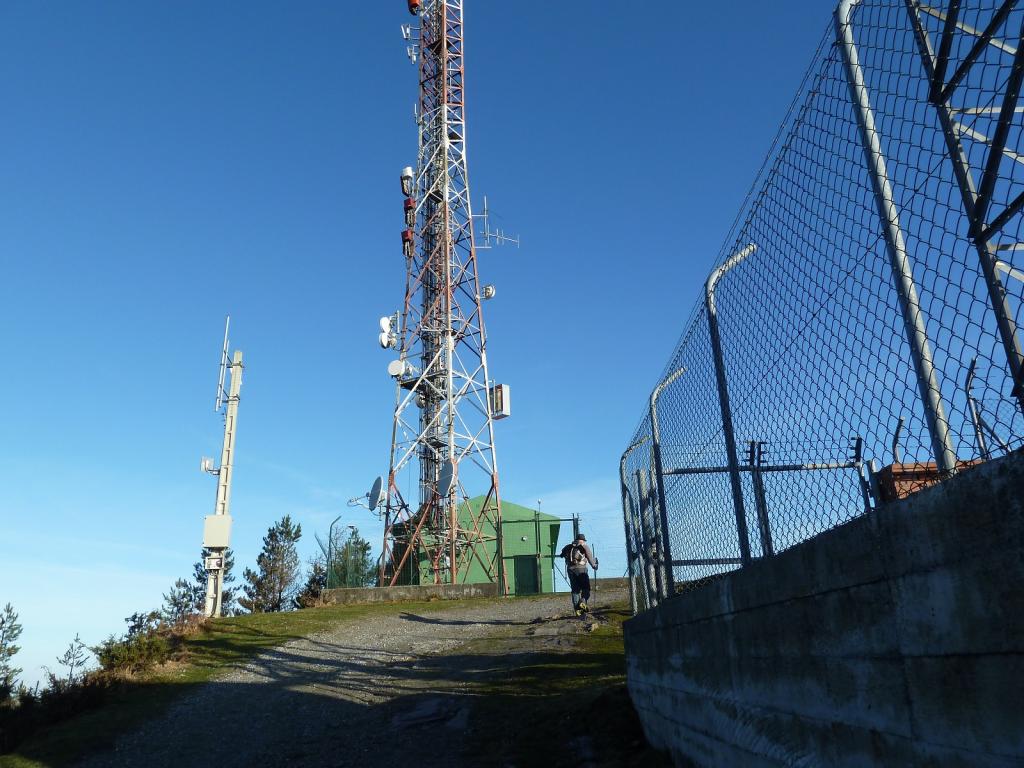 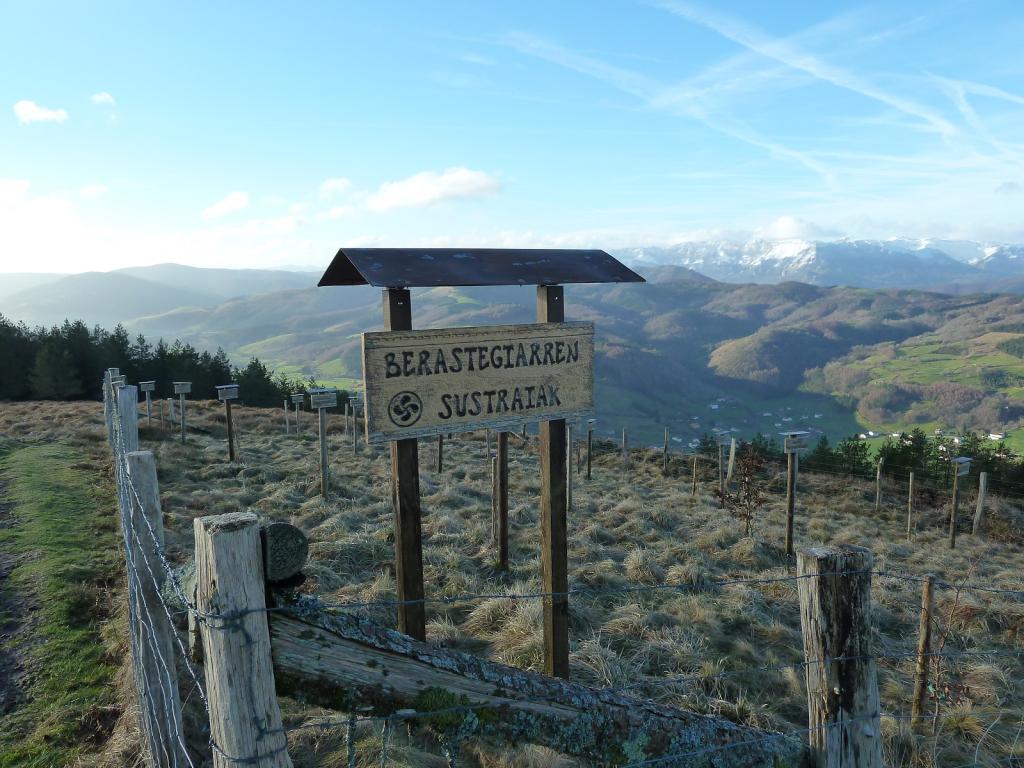 
Mirada.

Seguimos el cordal.
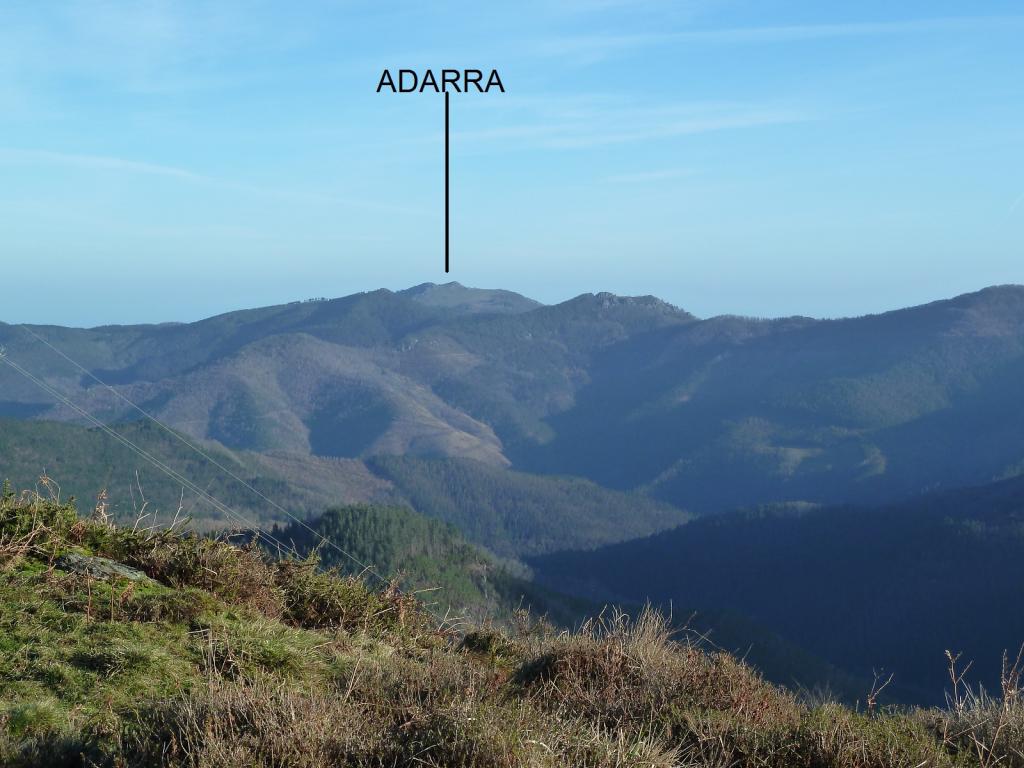 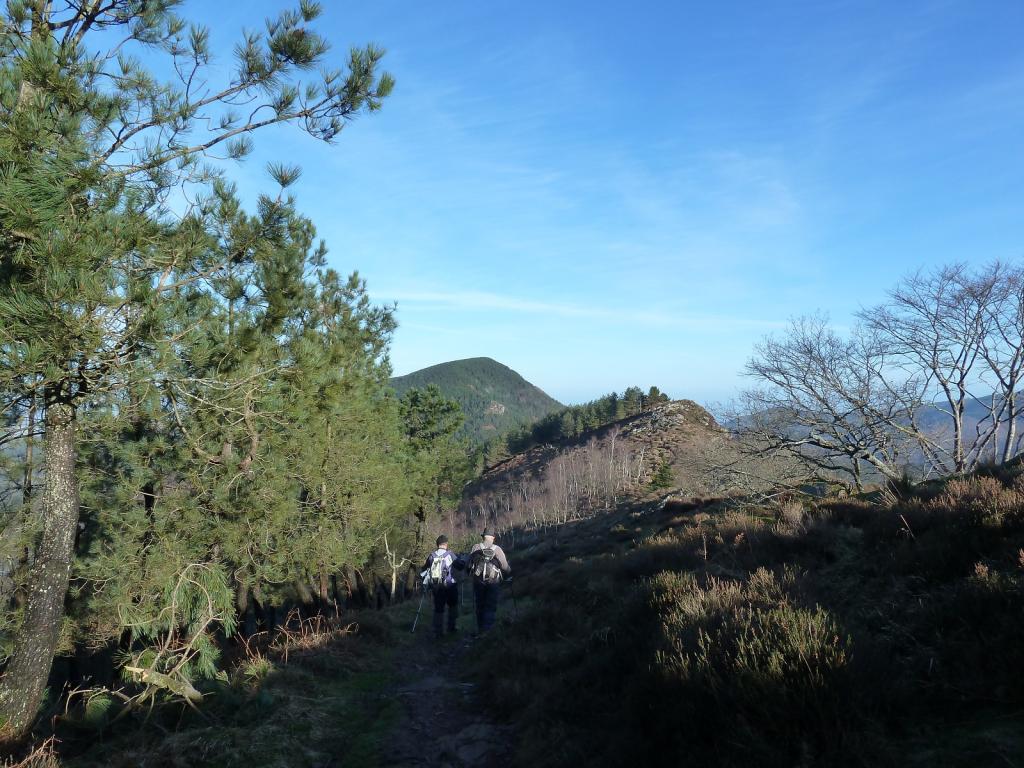 
Llegamos donde estas palomeras.

Donde este cartel seguir por lo marcado en rojo hacia la cima de Urdelar.











En la cima de Urdelar.

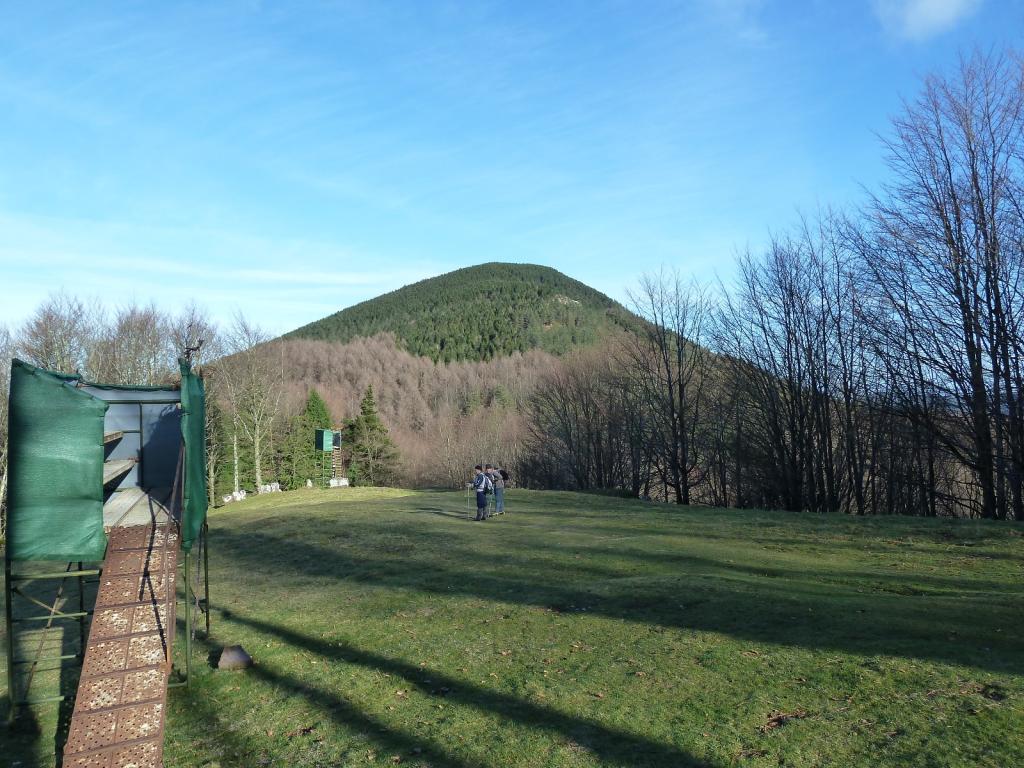 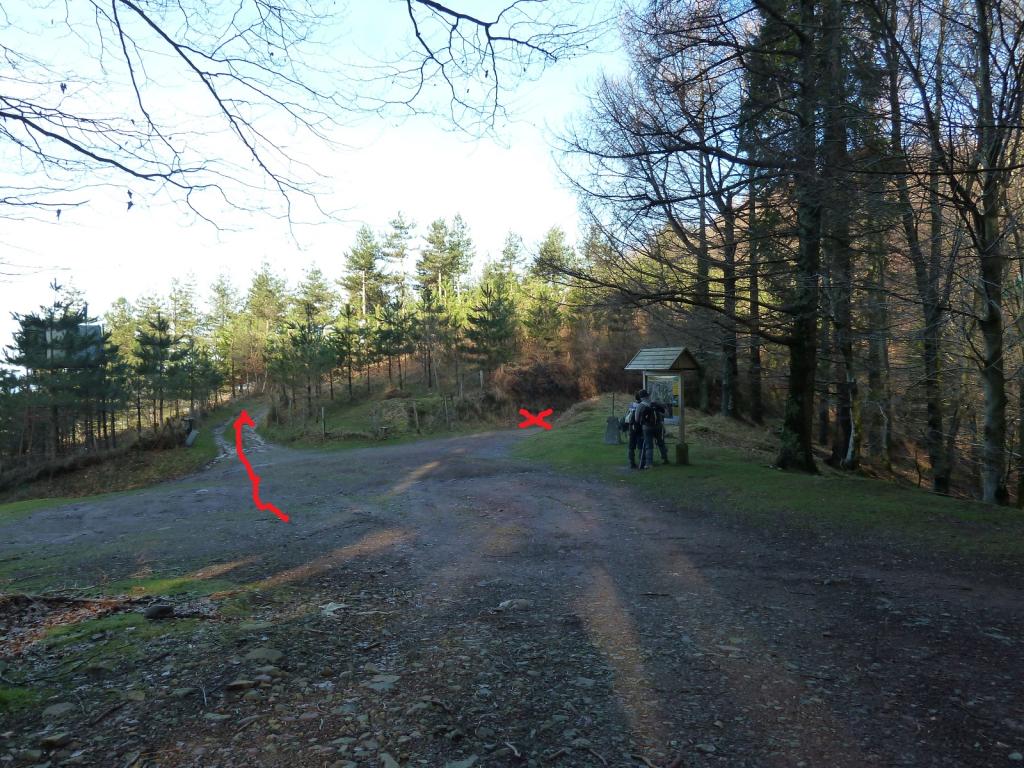 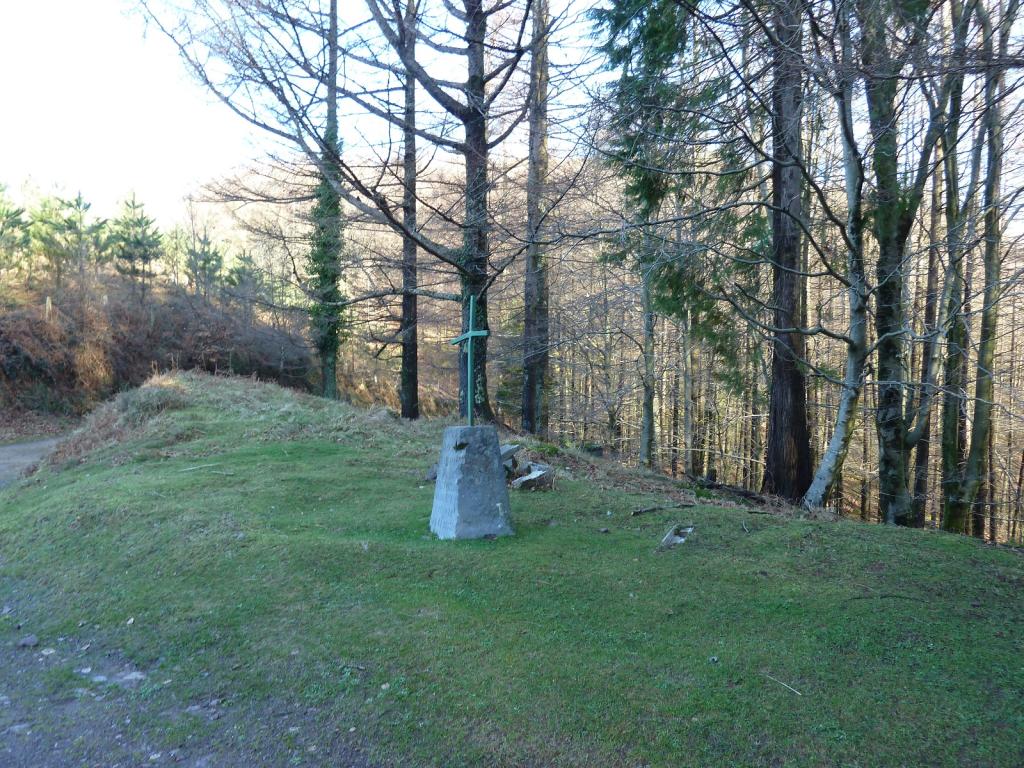 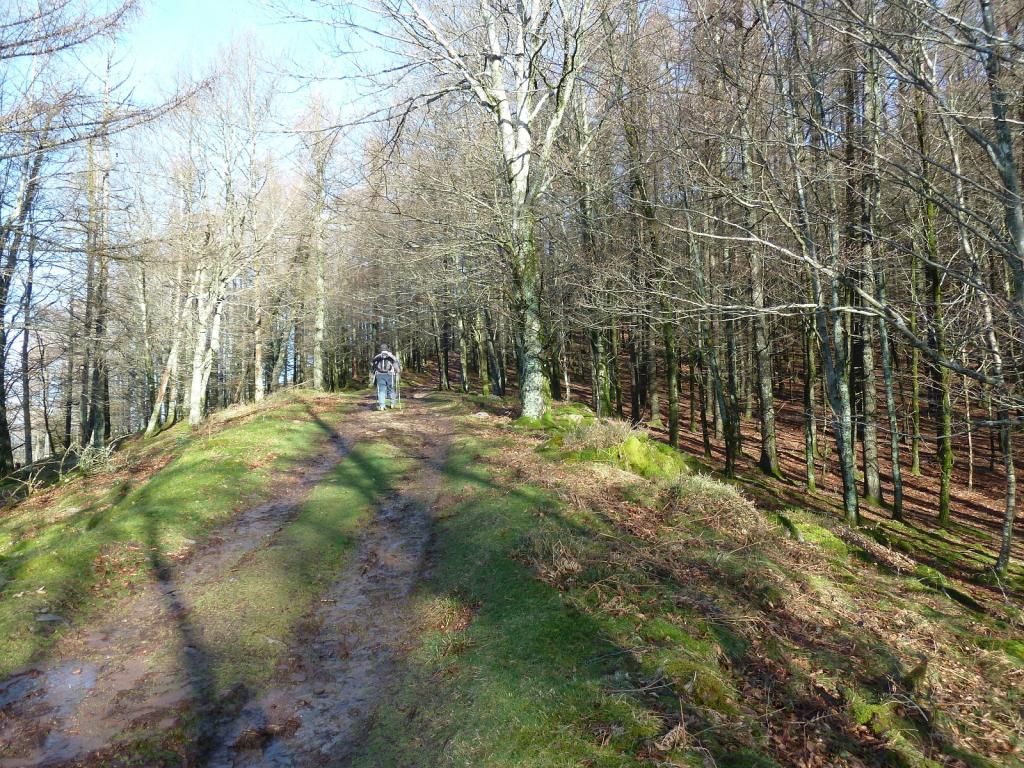 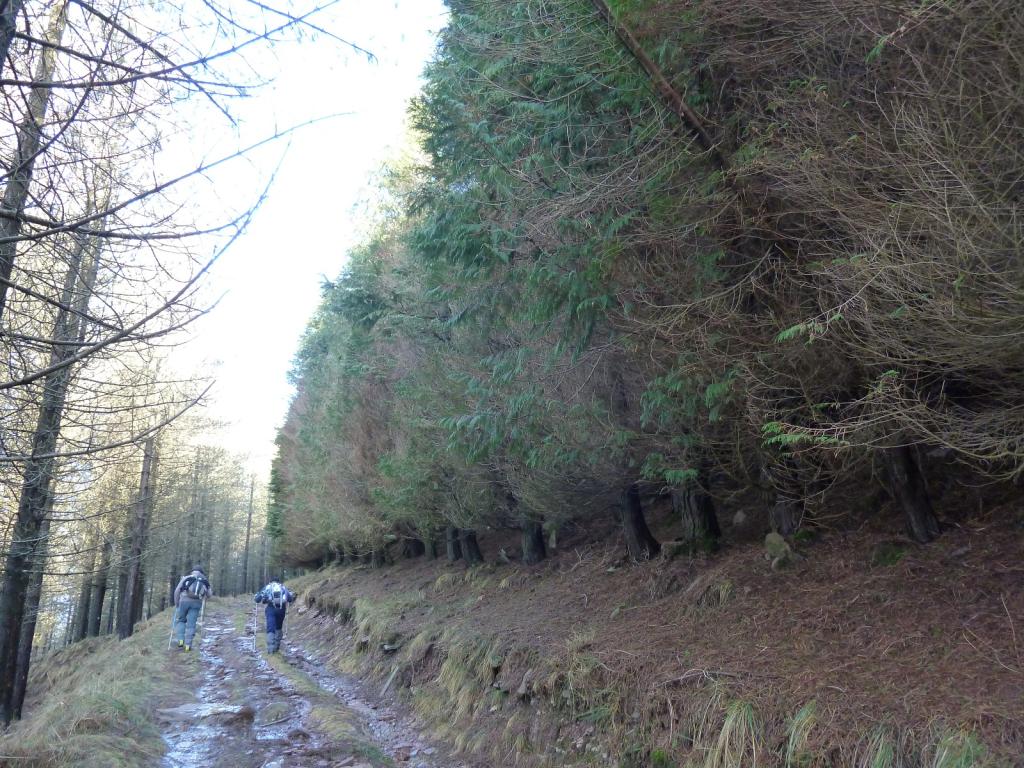 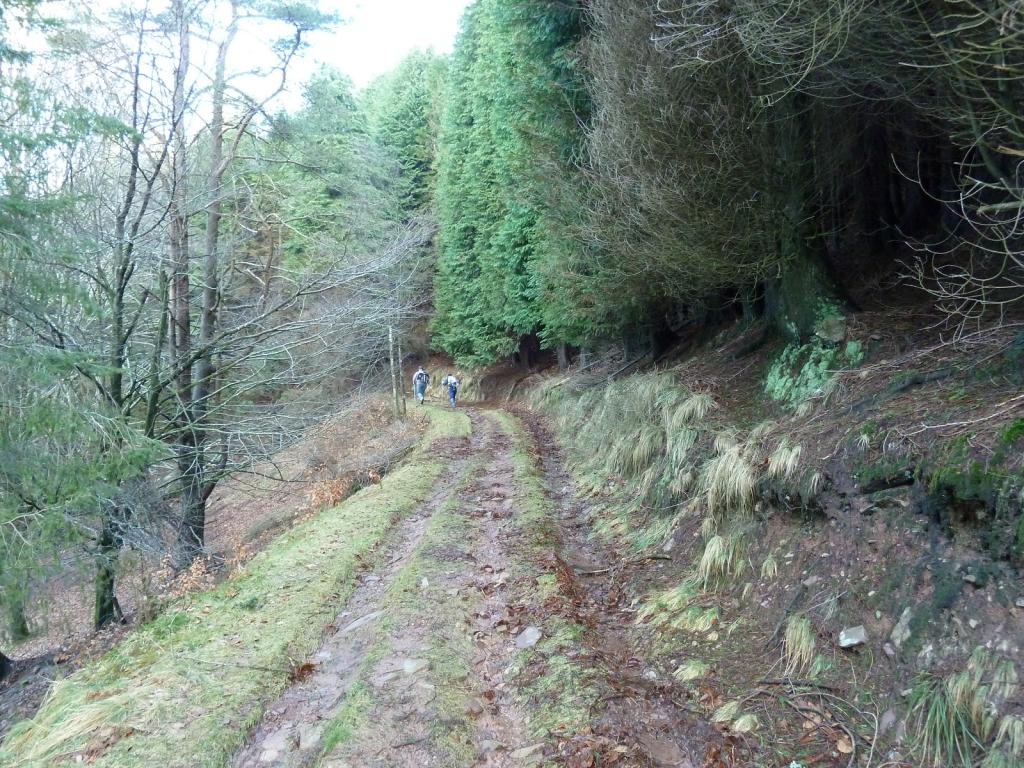 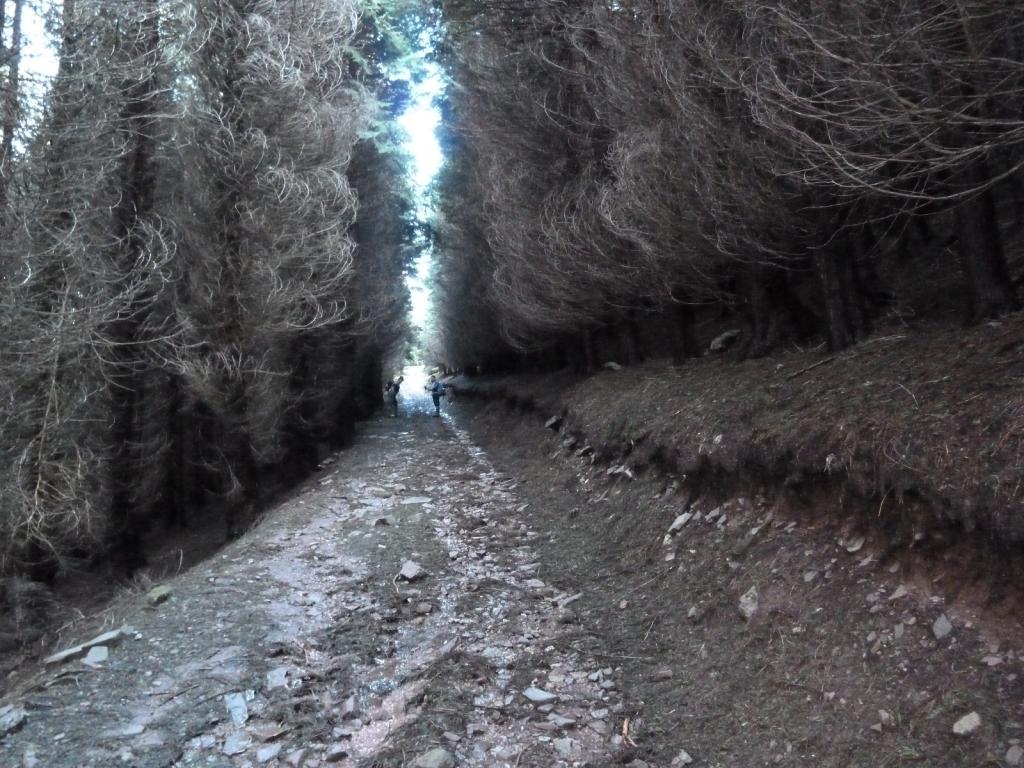 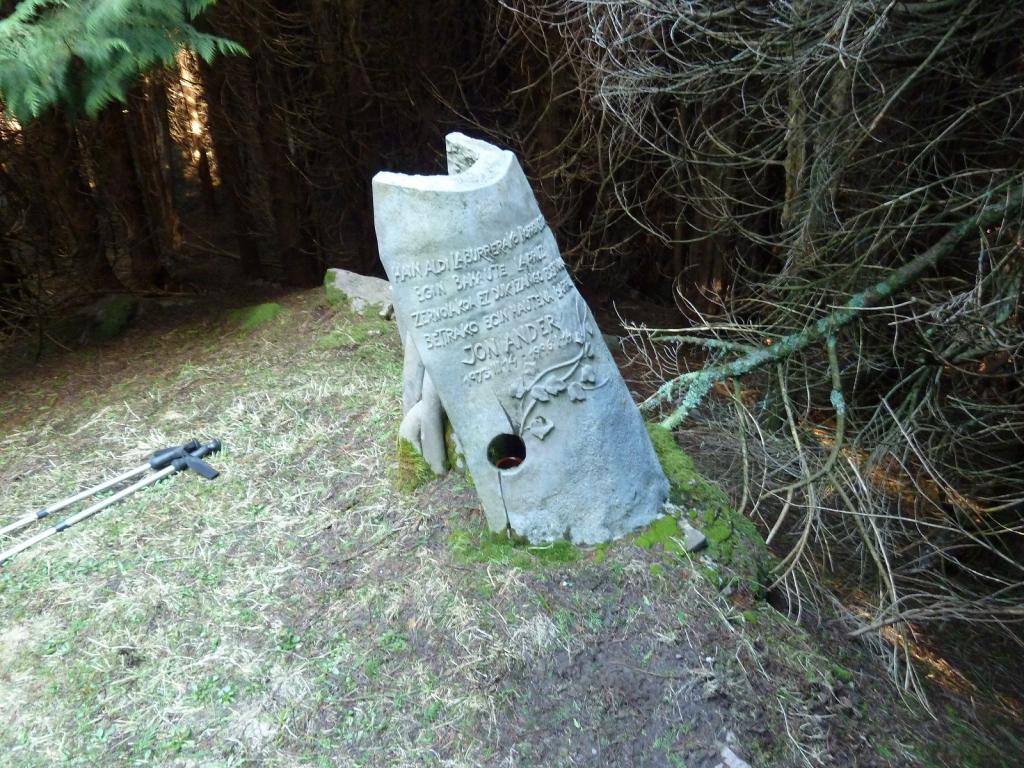 

Dolmen Belabieta Txiki

Vamos hacia Belebieta.








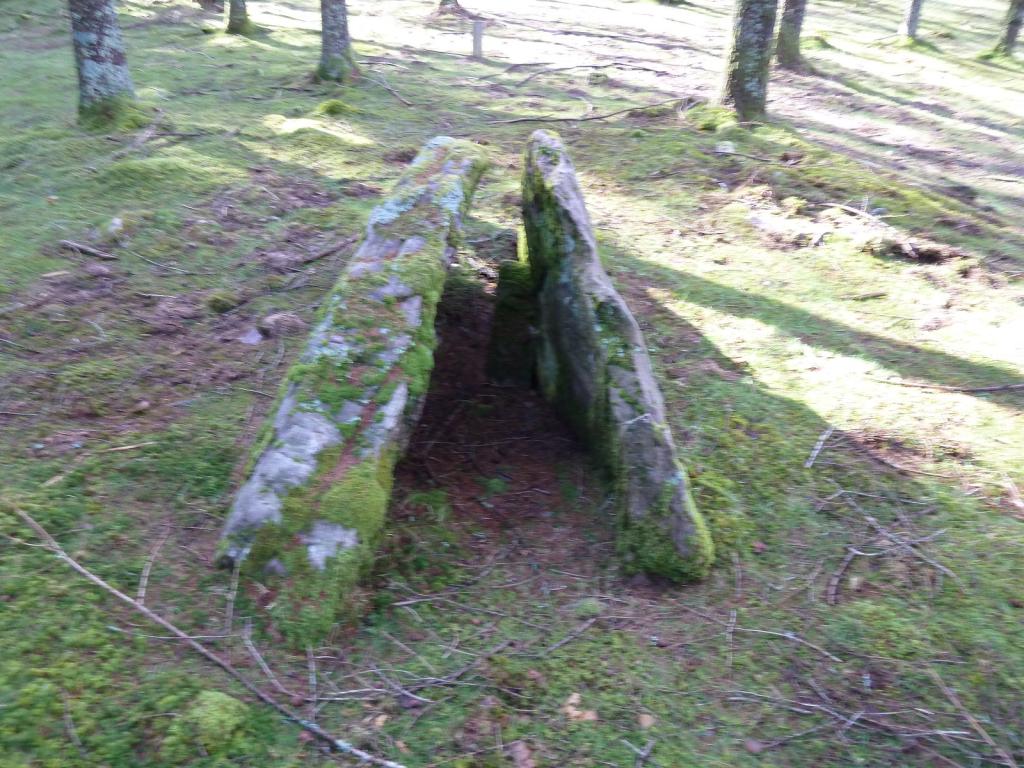 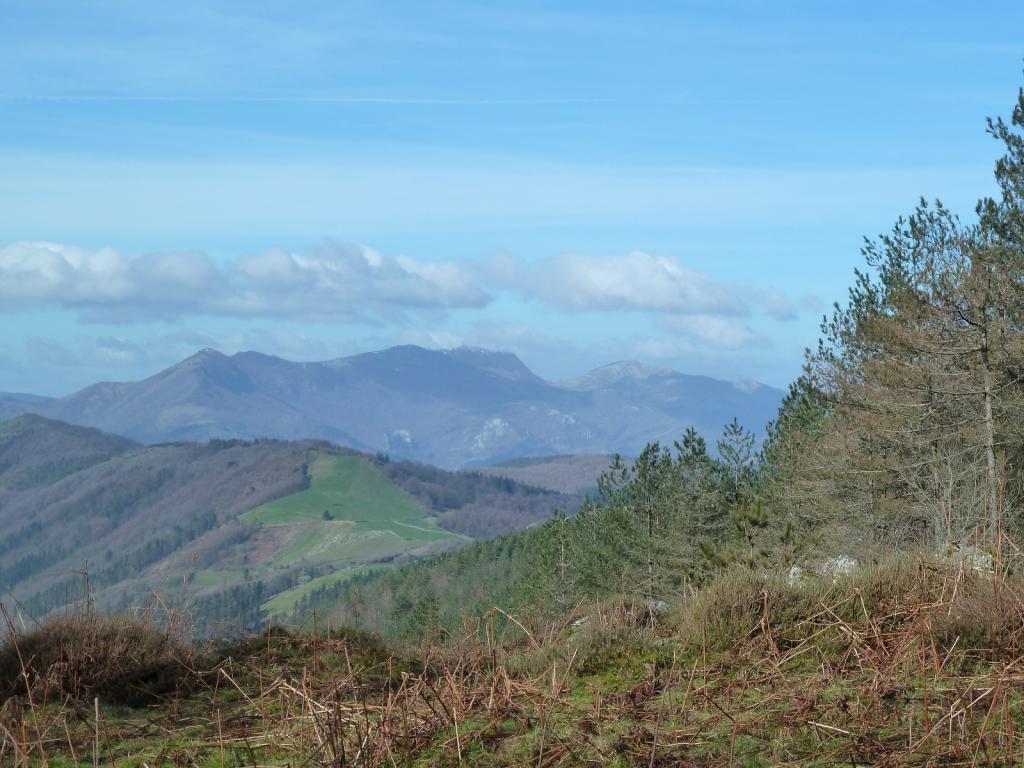 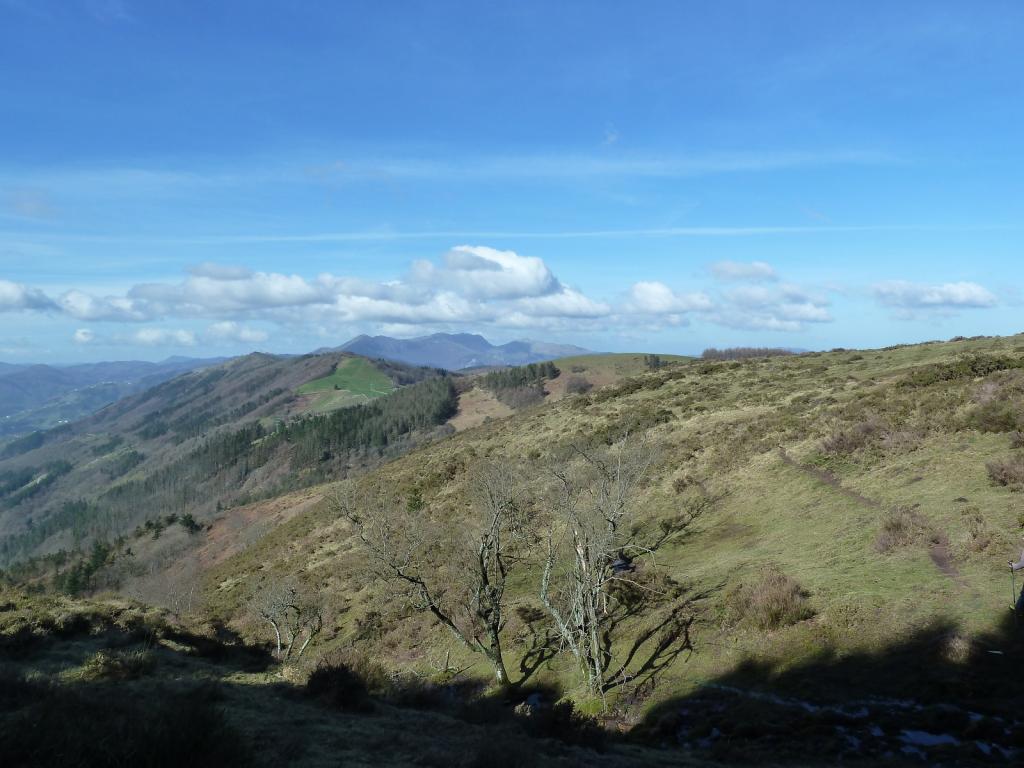 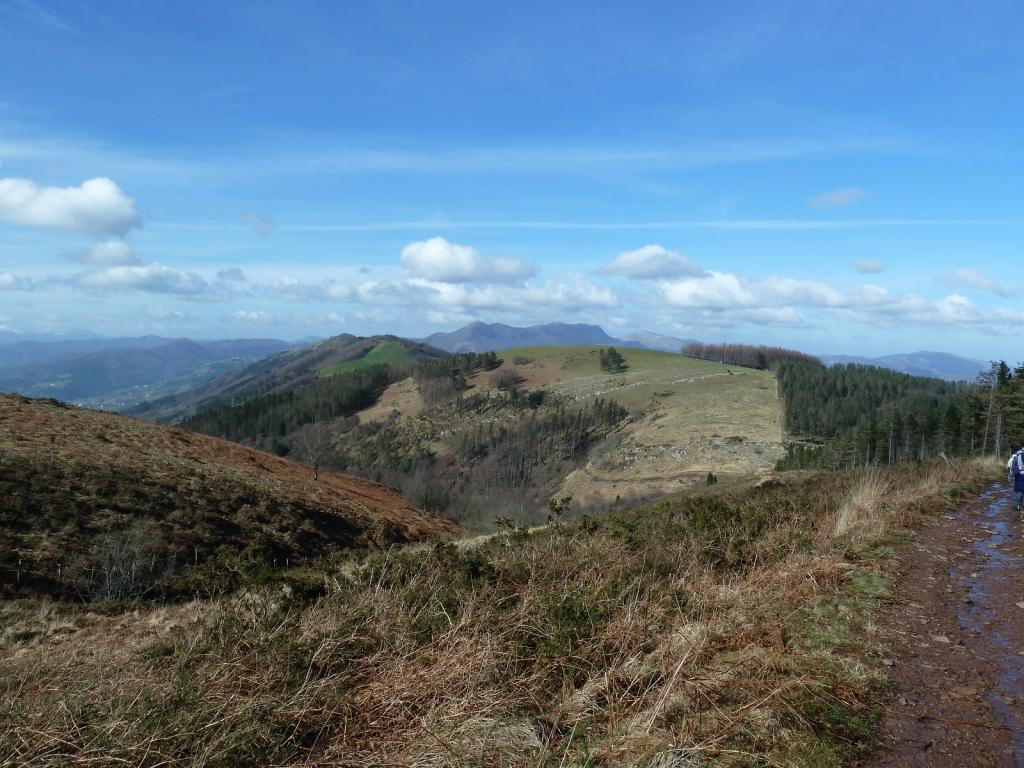 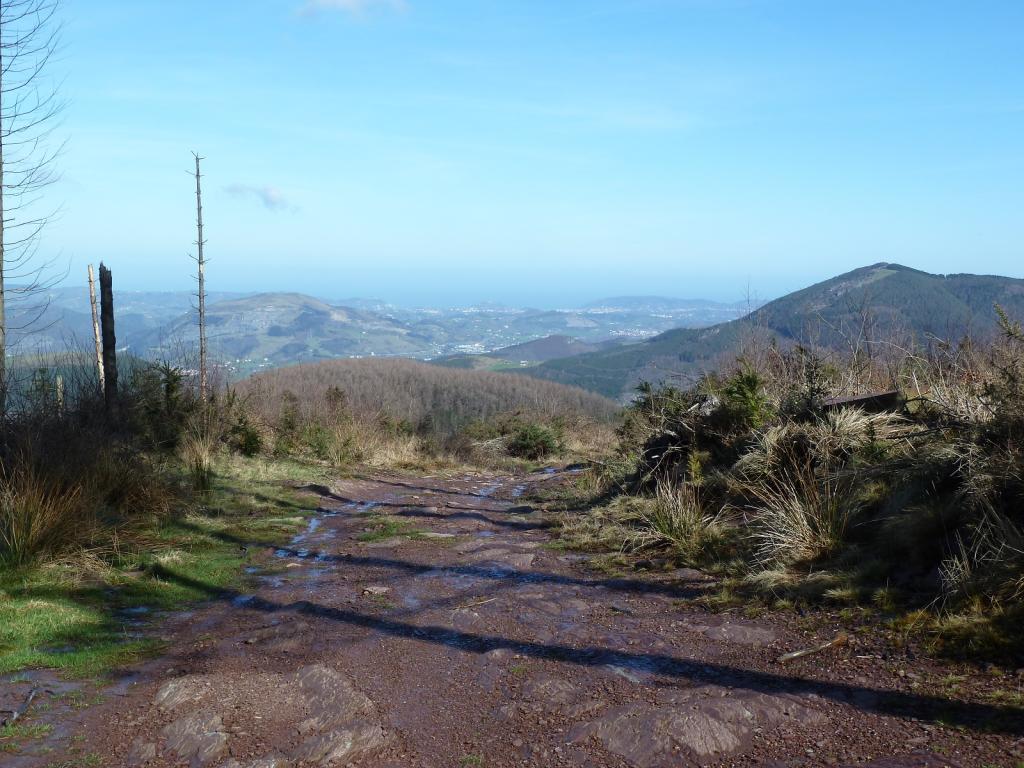 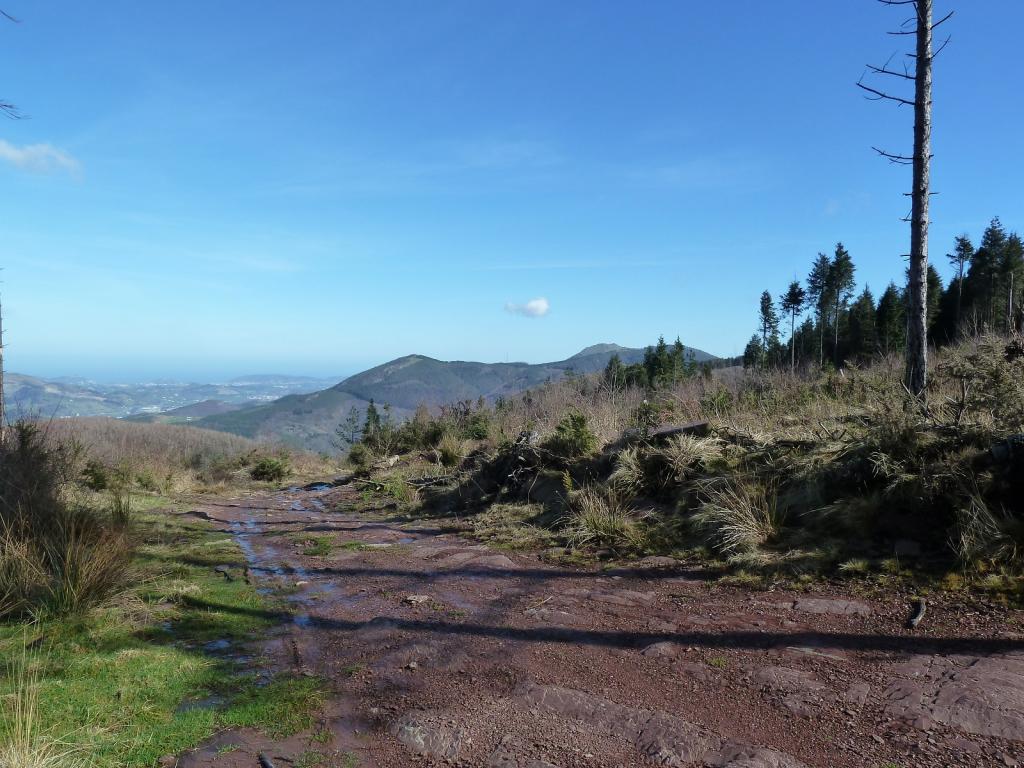 
Mirada atrás.

Llegando a la cima de Belabieta.
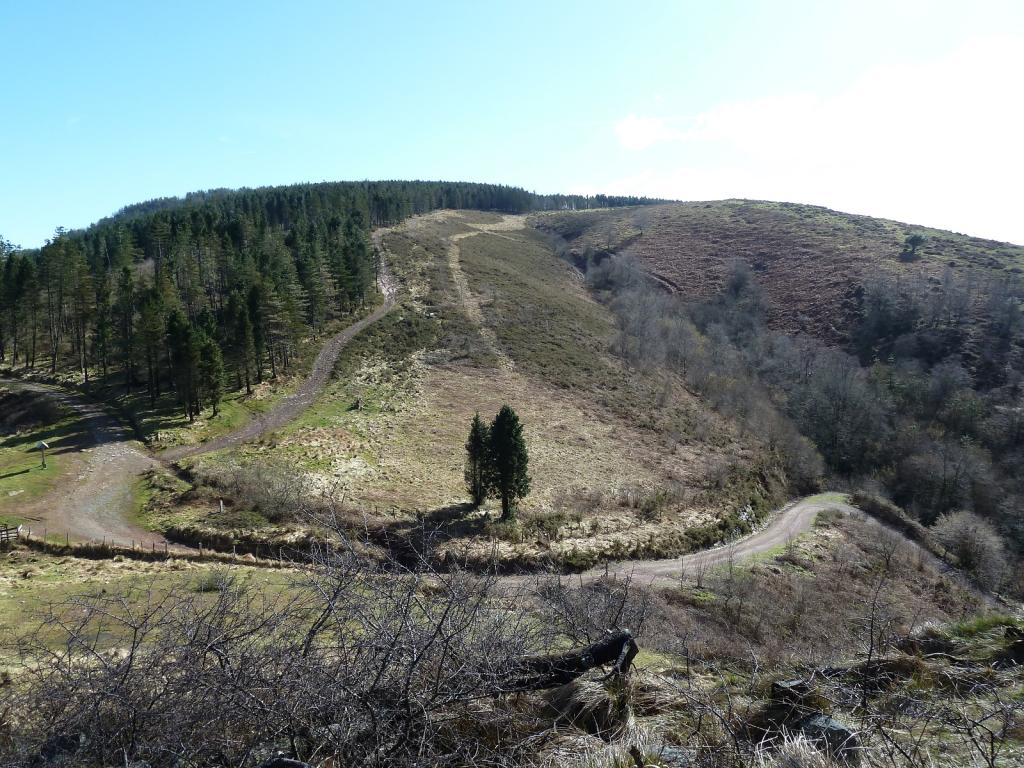 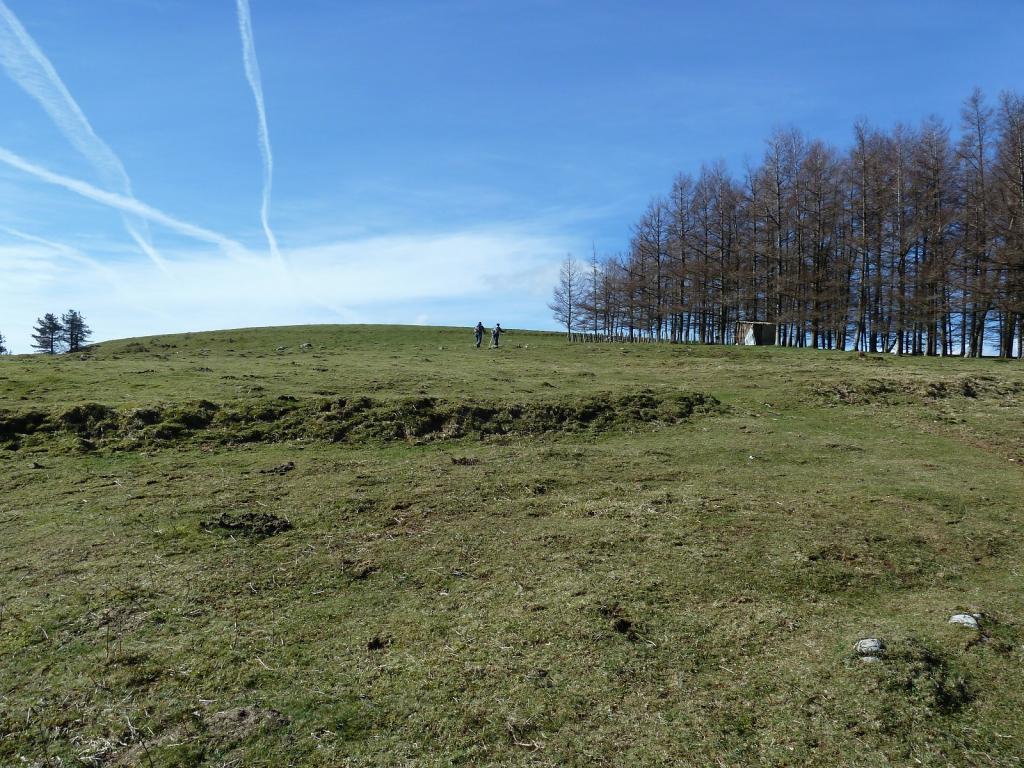 
En la cima.
Mirada atrás.

Vamos hacia Uzturre.
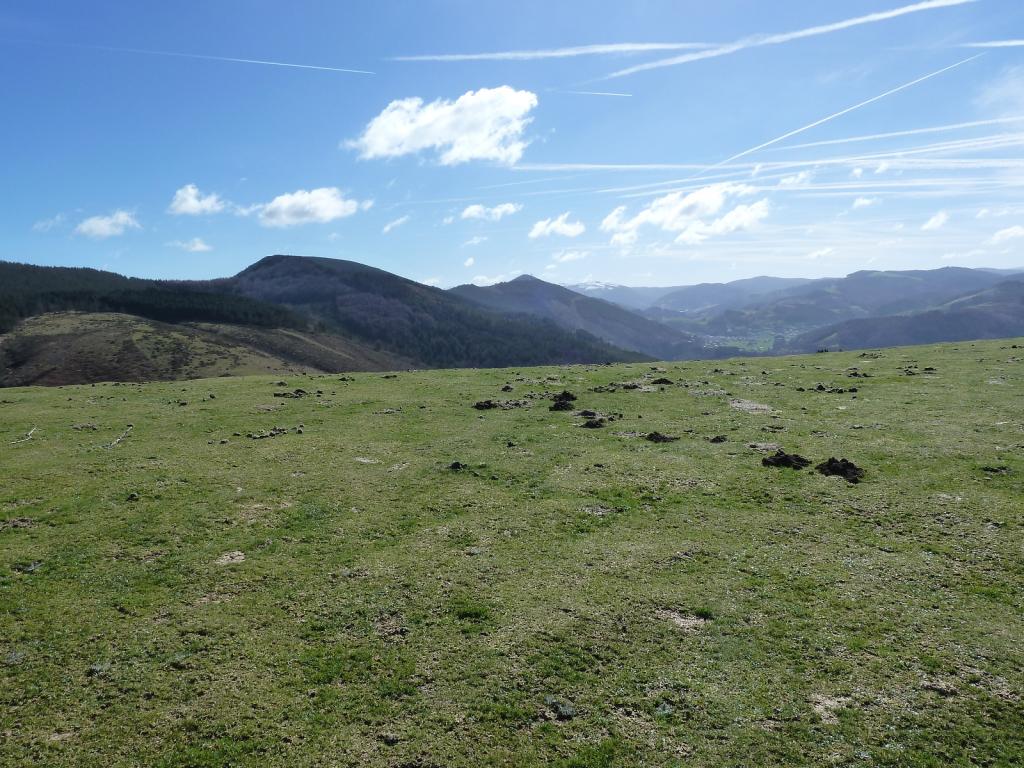 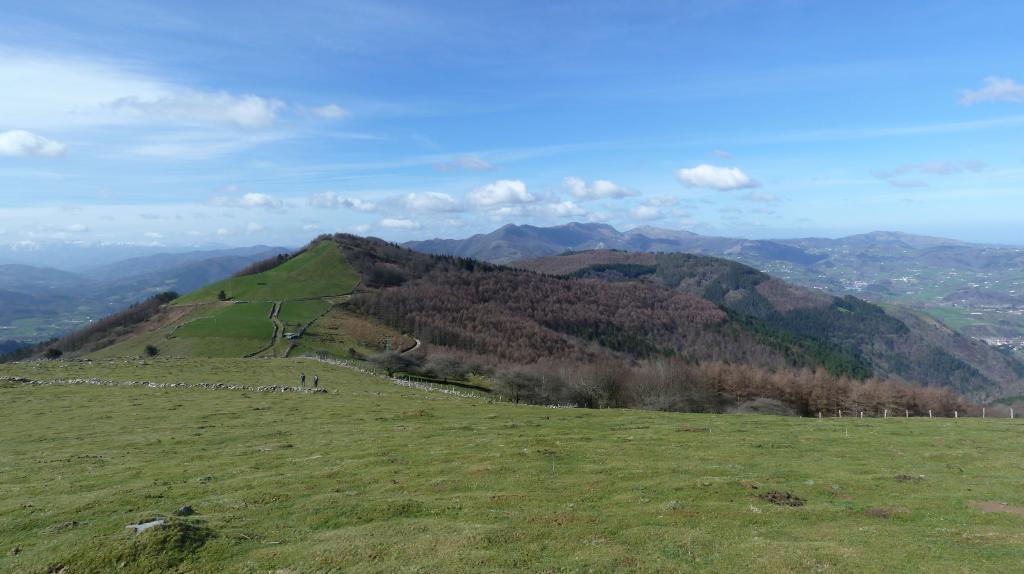 
Aquí dejamos las marcas amarillas y por la izquierda.

Hacia Uzturre.



Continuamos.







En la cima de Uzturre-

Hacia la cruz de Uzturre.



Abajo Tolosa.

Mirada.

Nos bajamos a Tolosa.

Ahí se queda Uzturre.

Llegamos a la ermita de Izaskun.



Mirada.

bajamos un montón de escaleras.
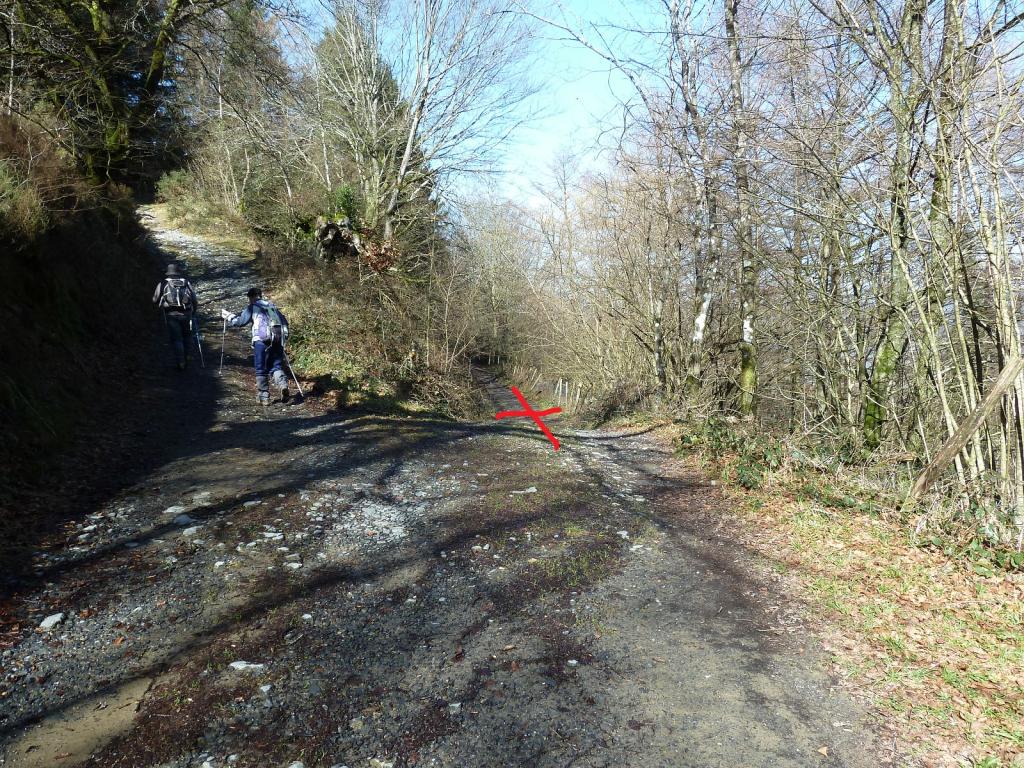 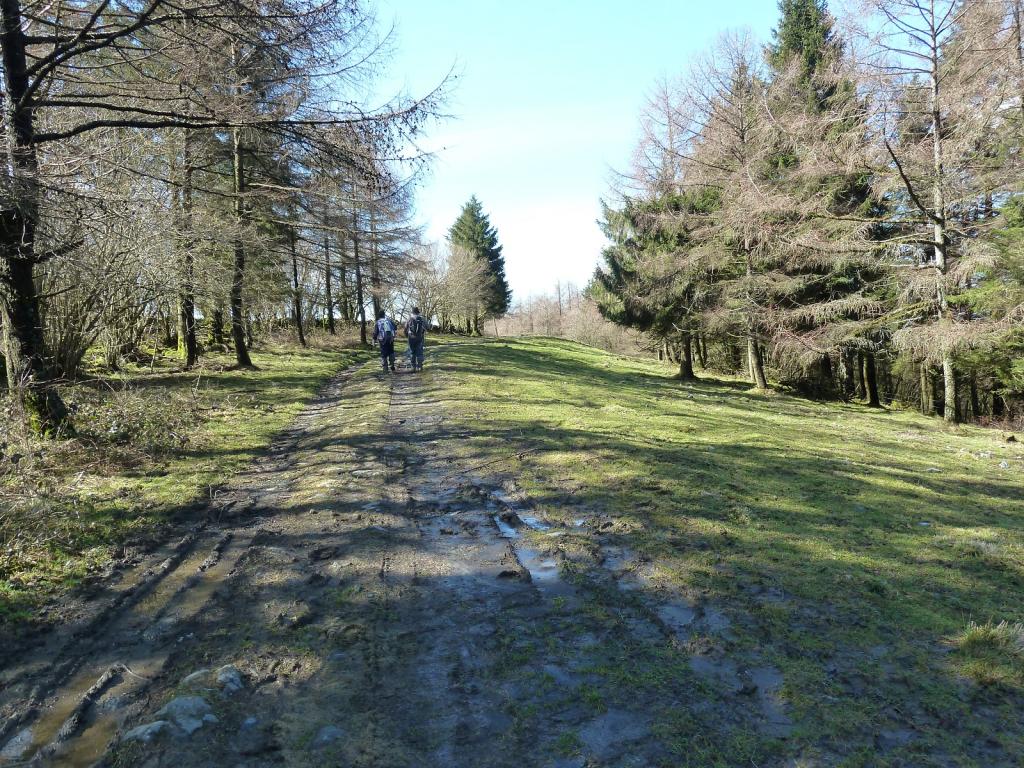 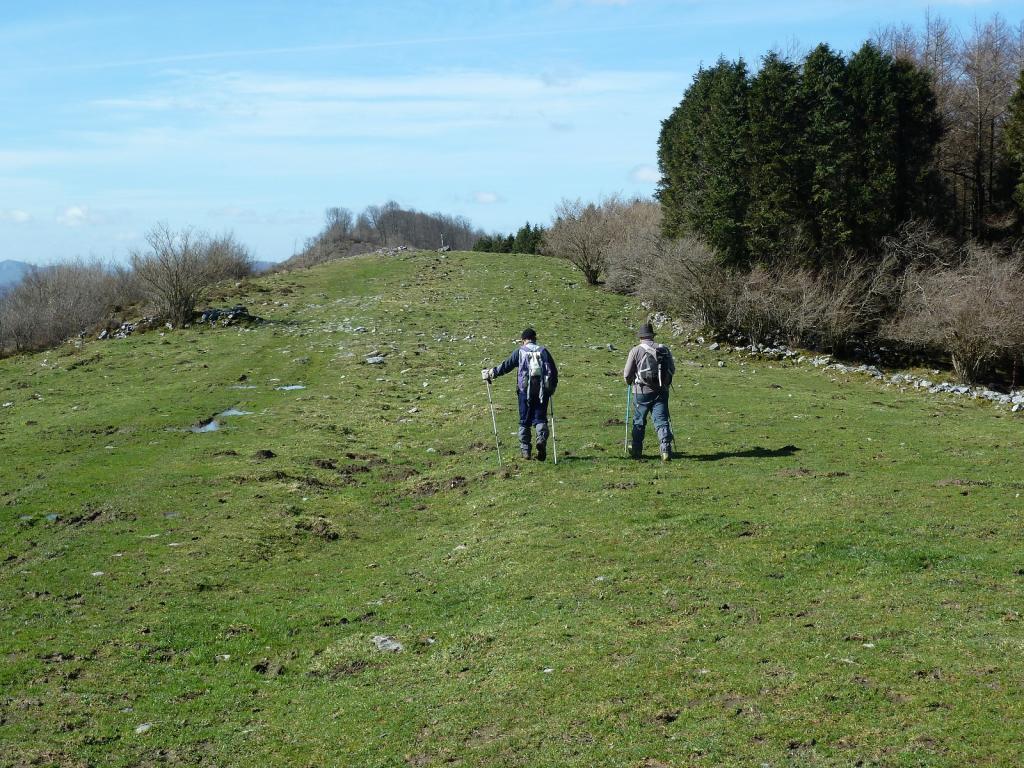 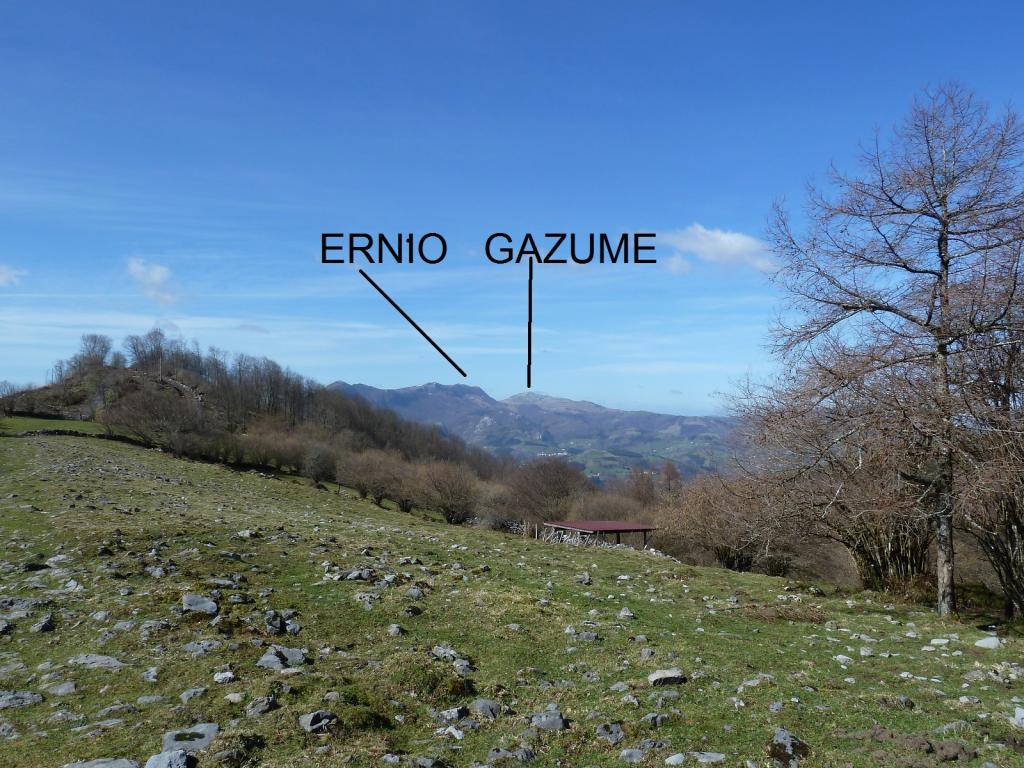 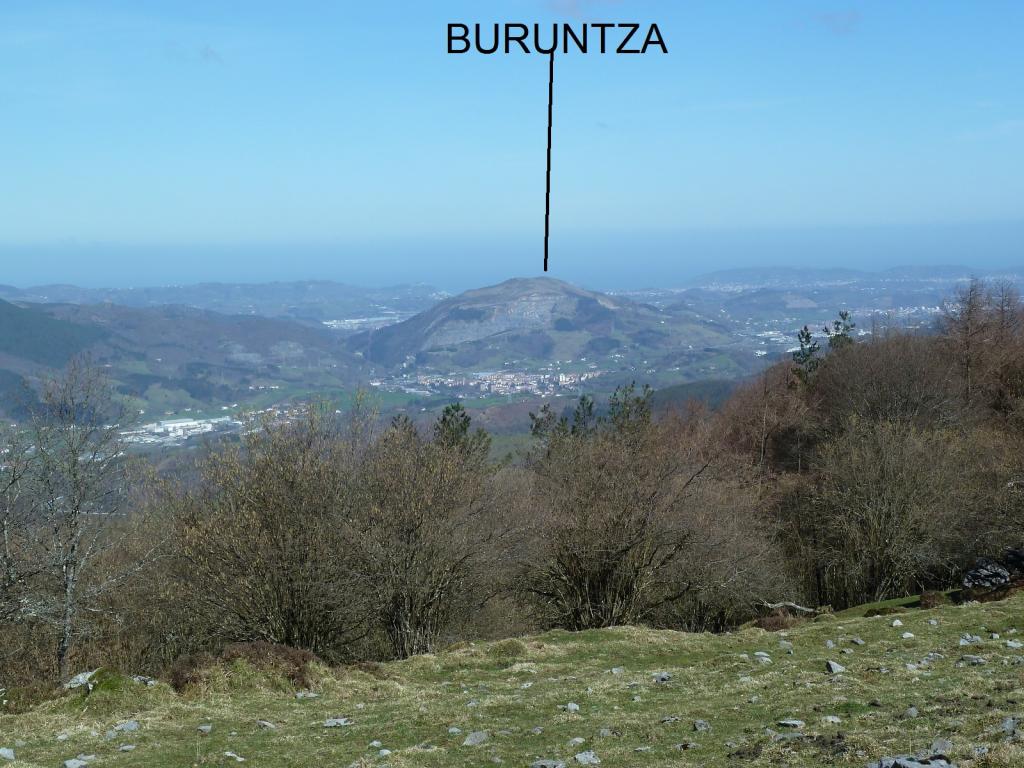 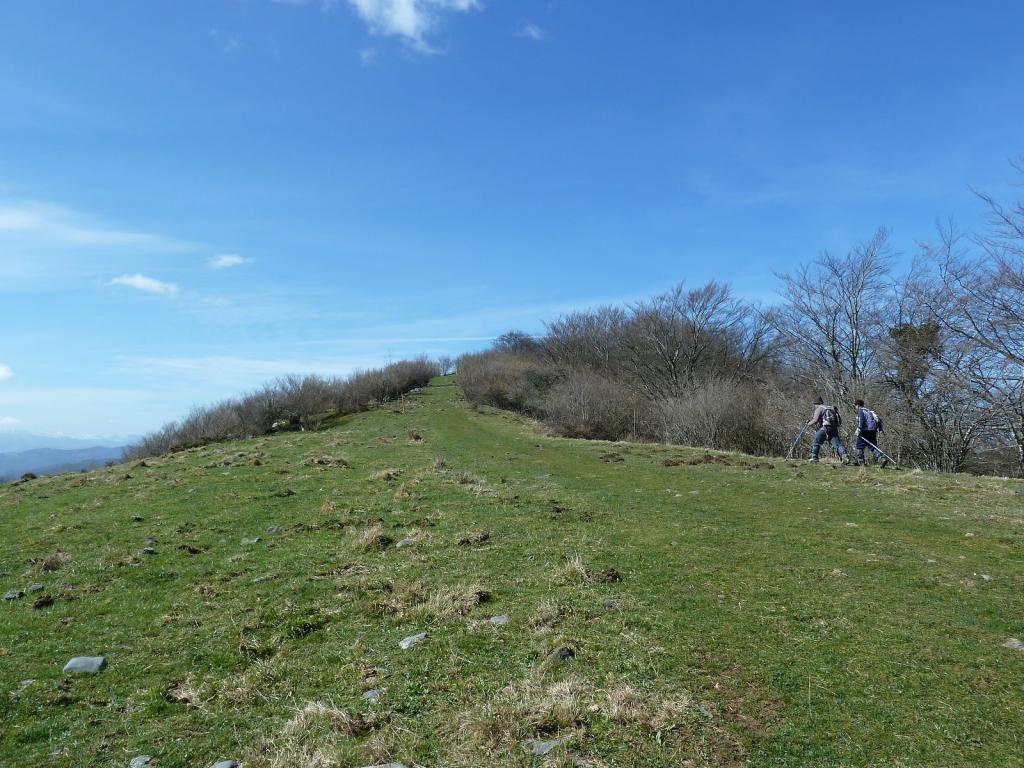 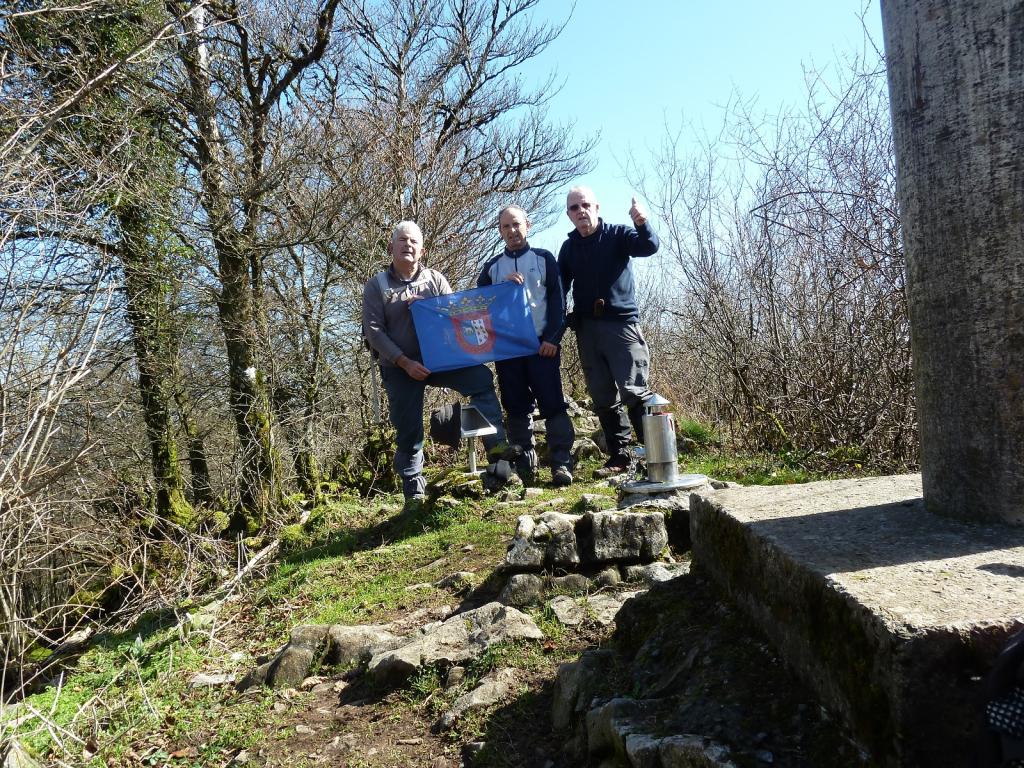 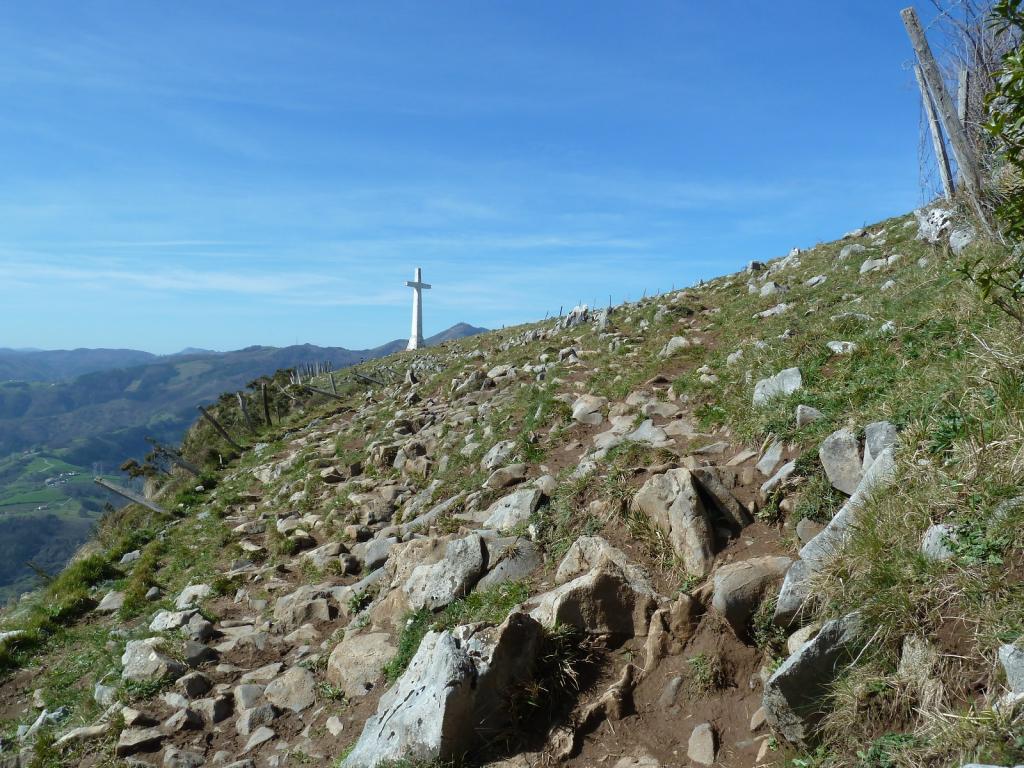 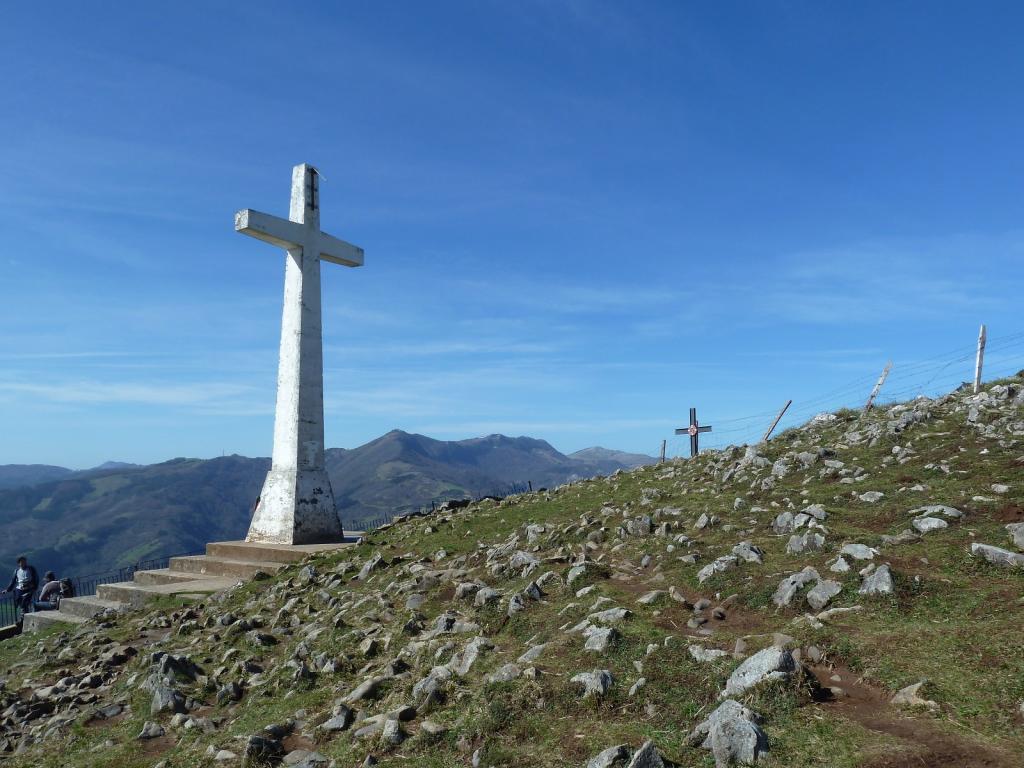 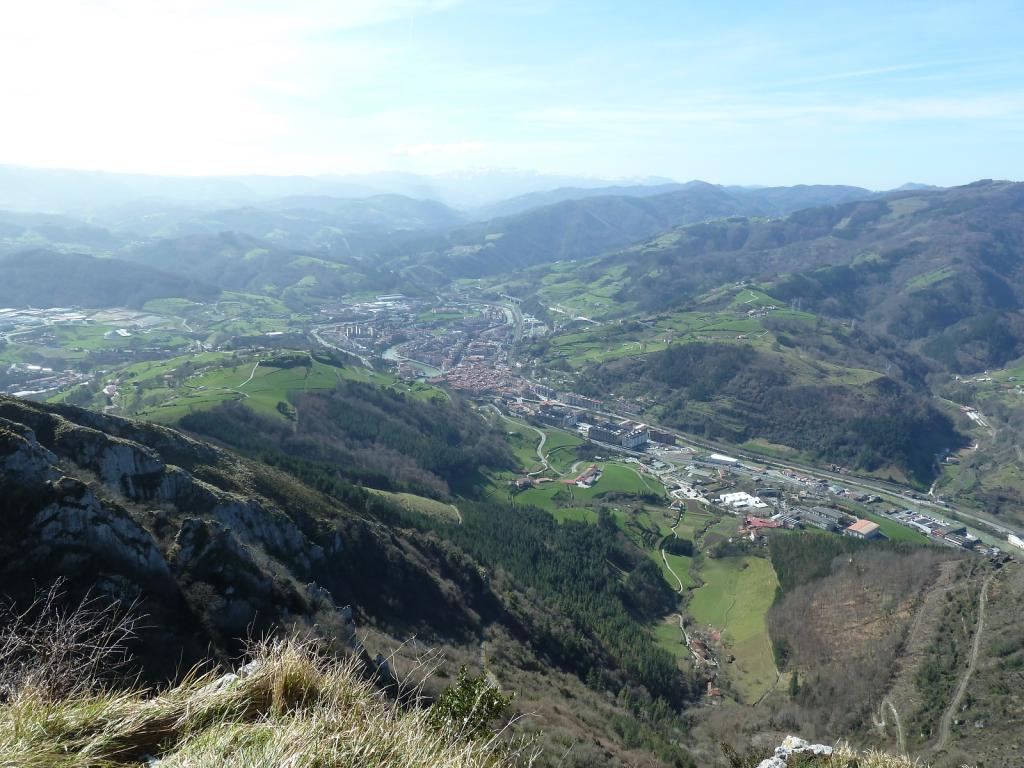 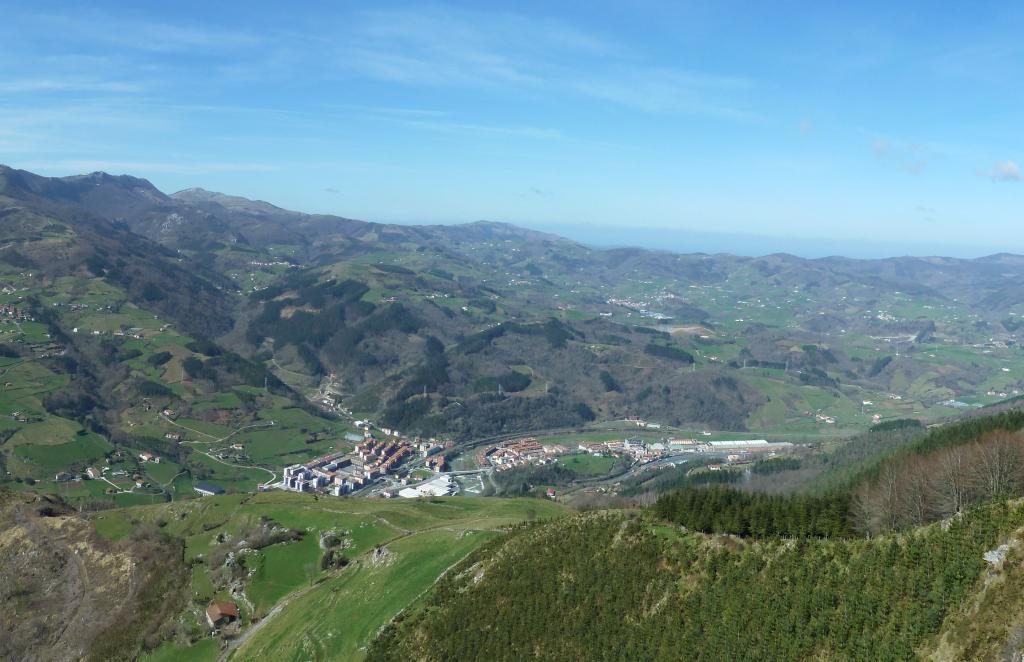 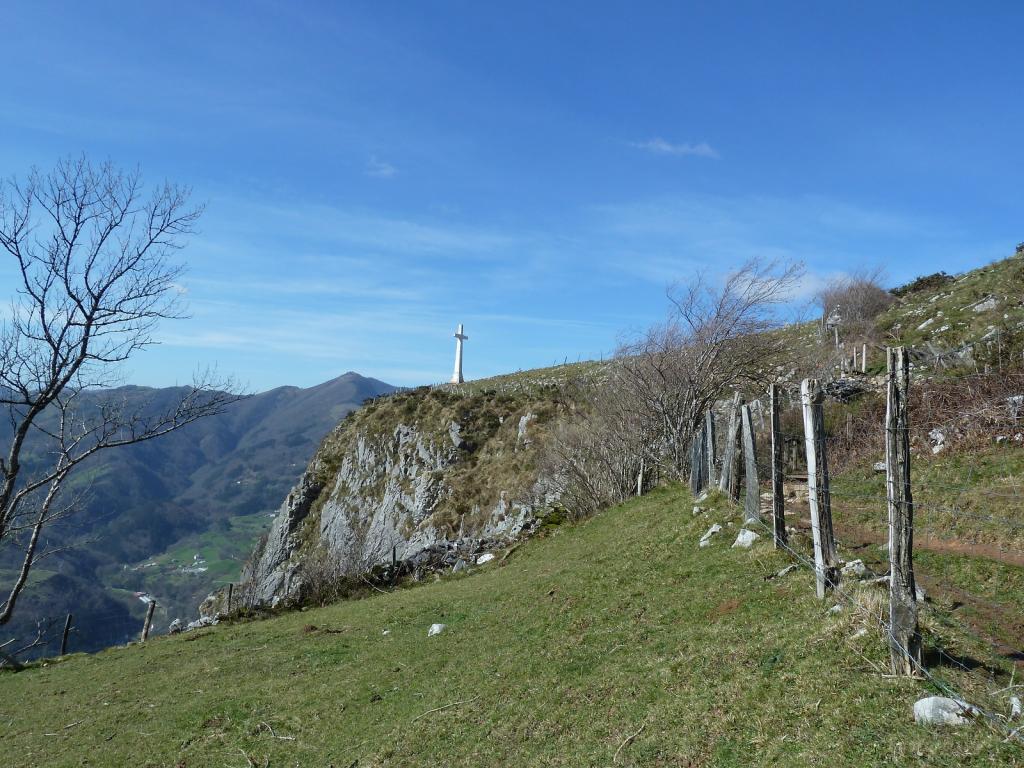 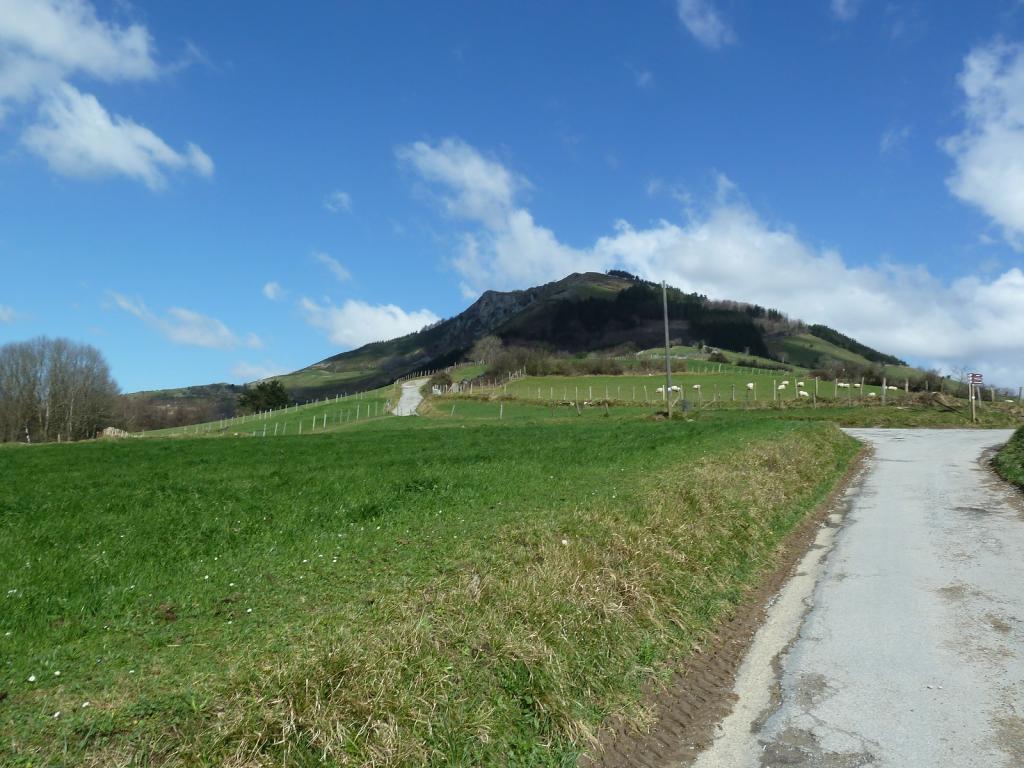 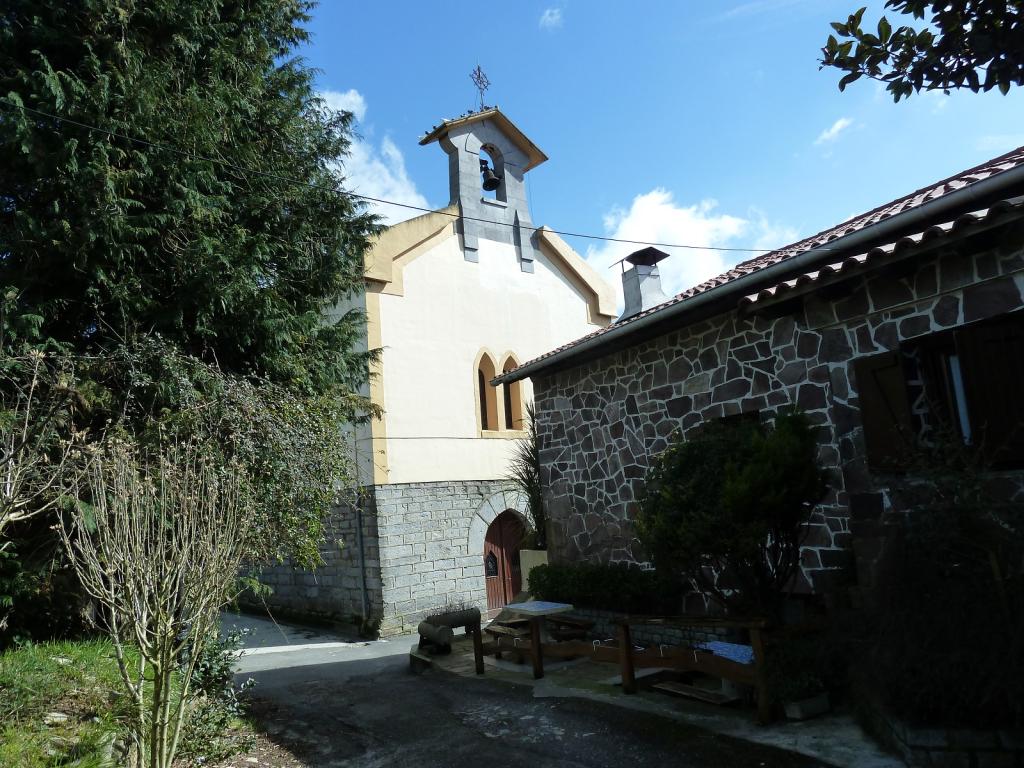 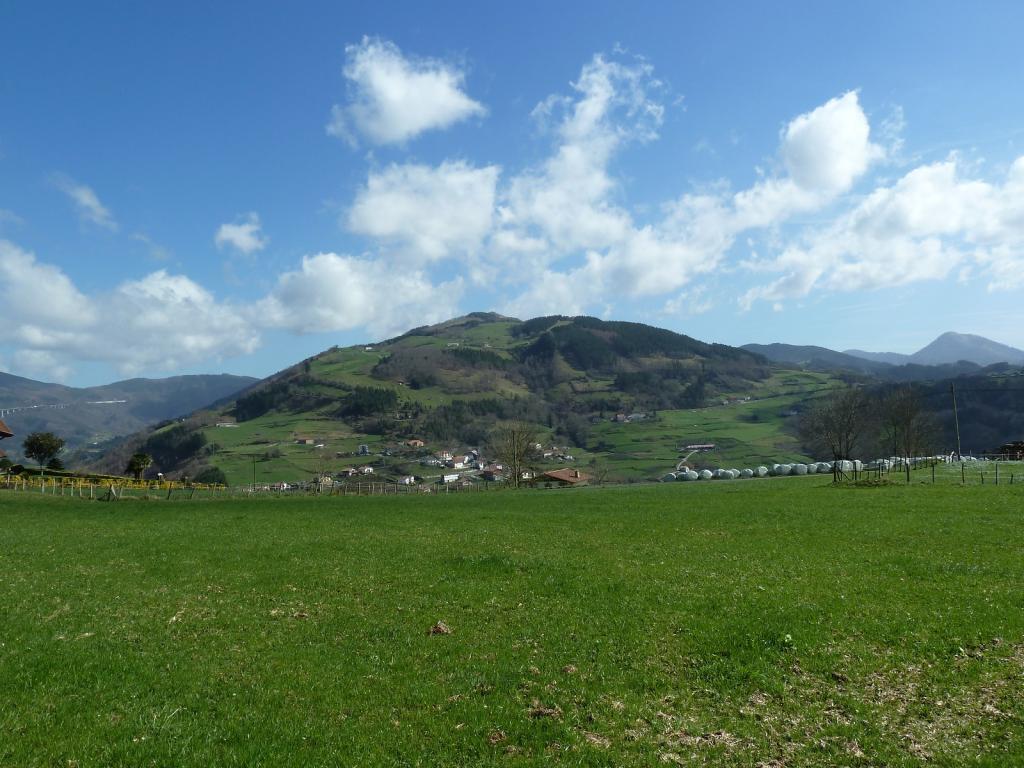 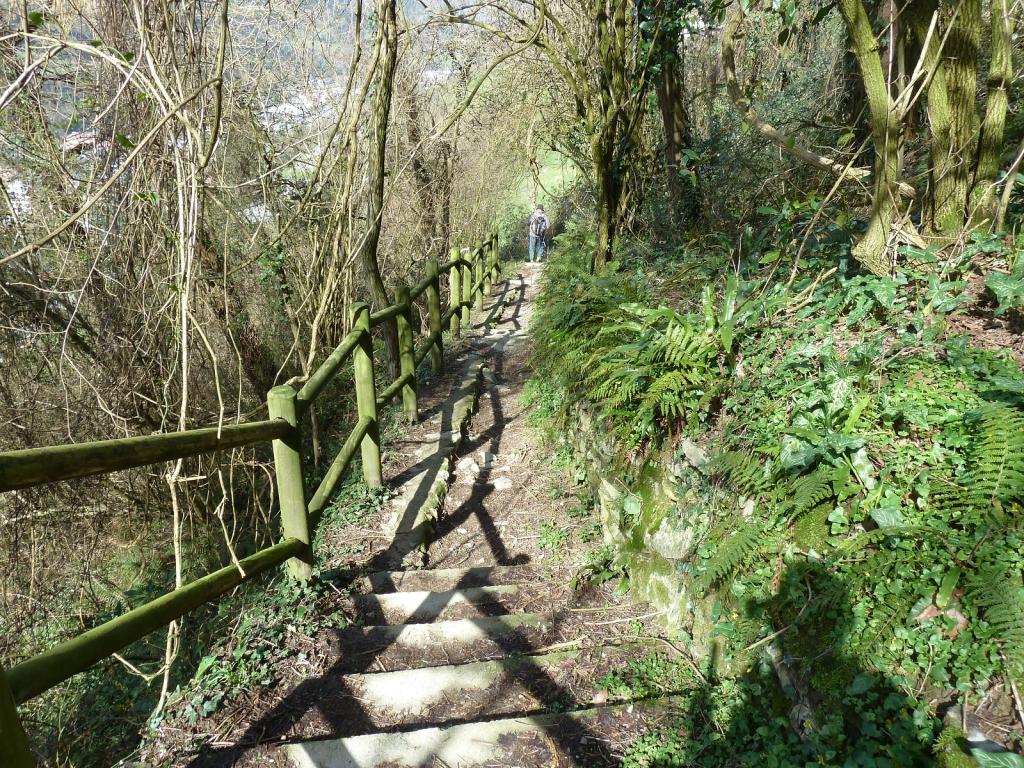 
Presa en el río Oria en Tolosa.

Un pedazo de iglesia
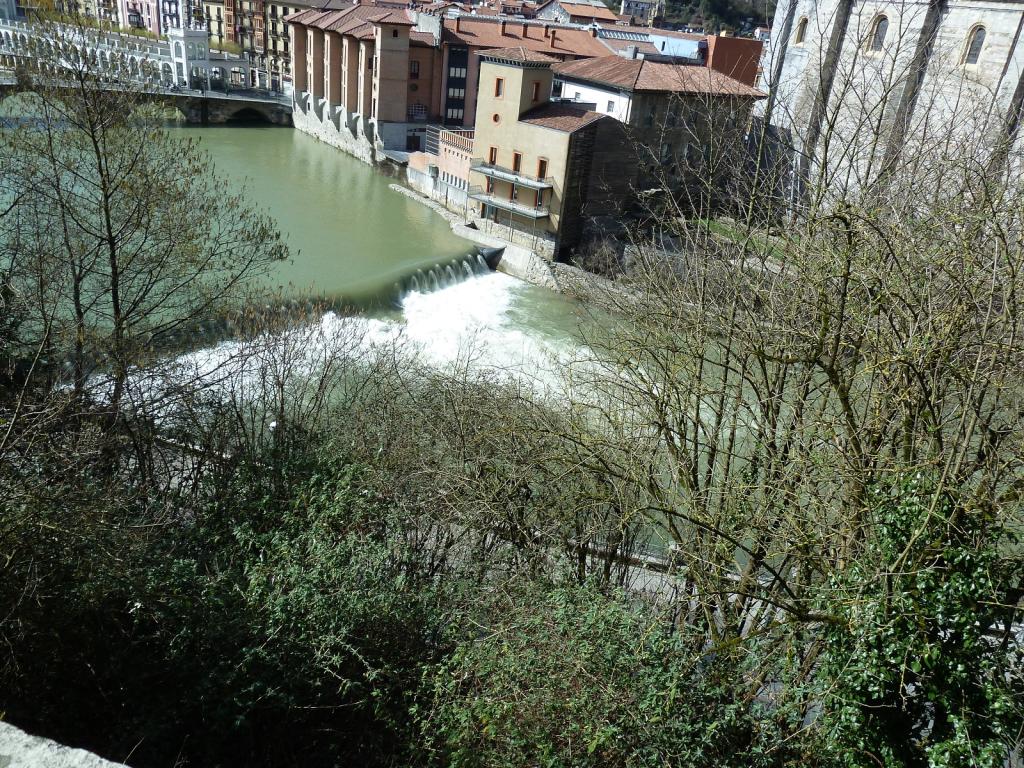 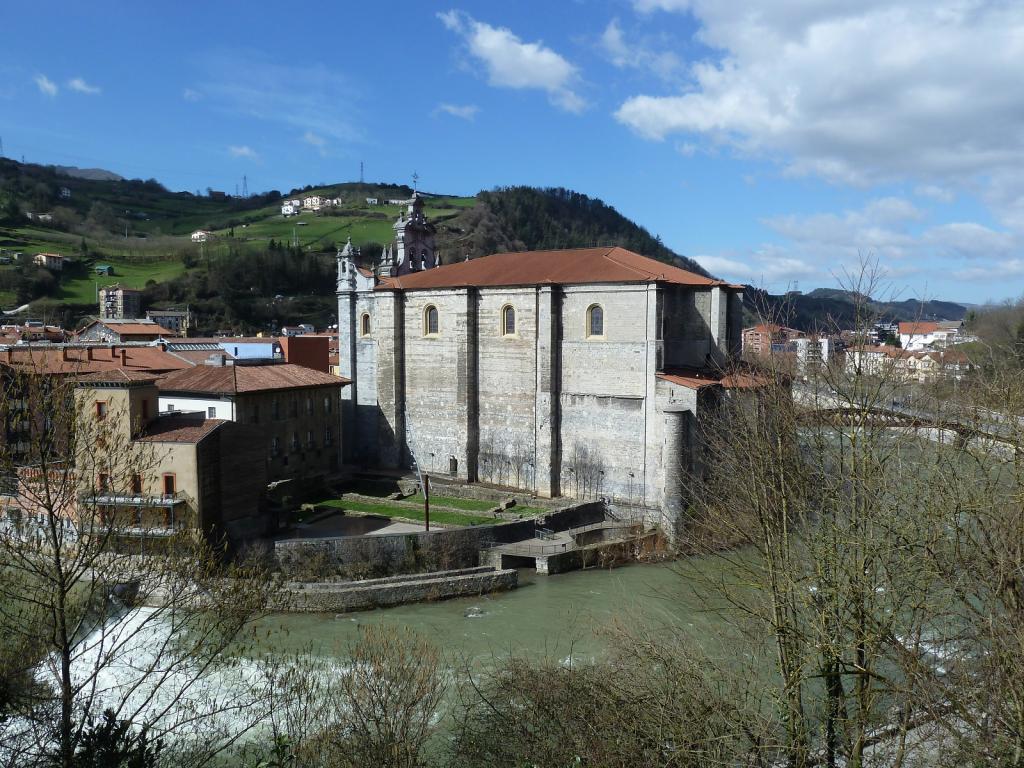 
El río Oria a su paso por Tolosa.

Uzturre y la cruz desde Tolosa.
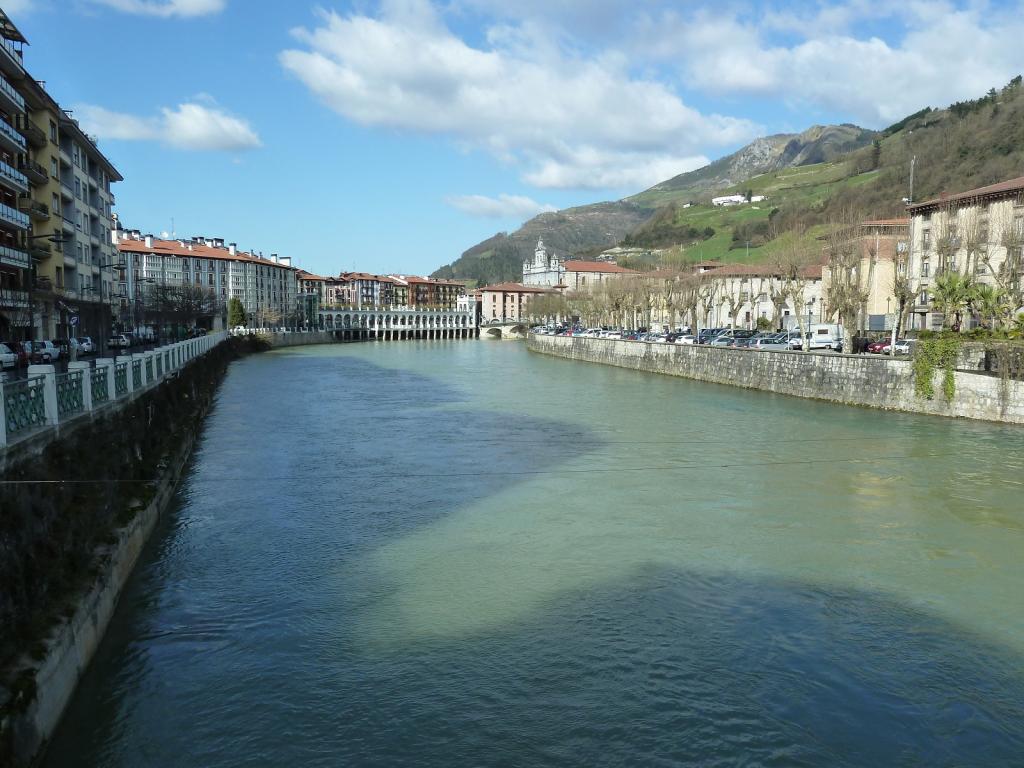 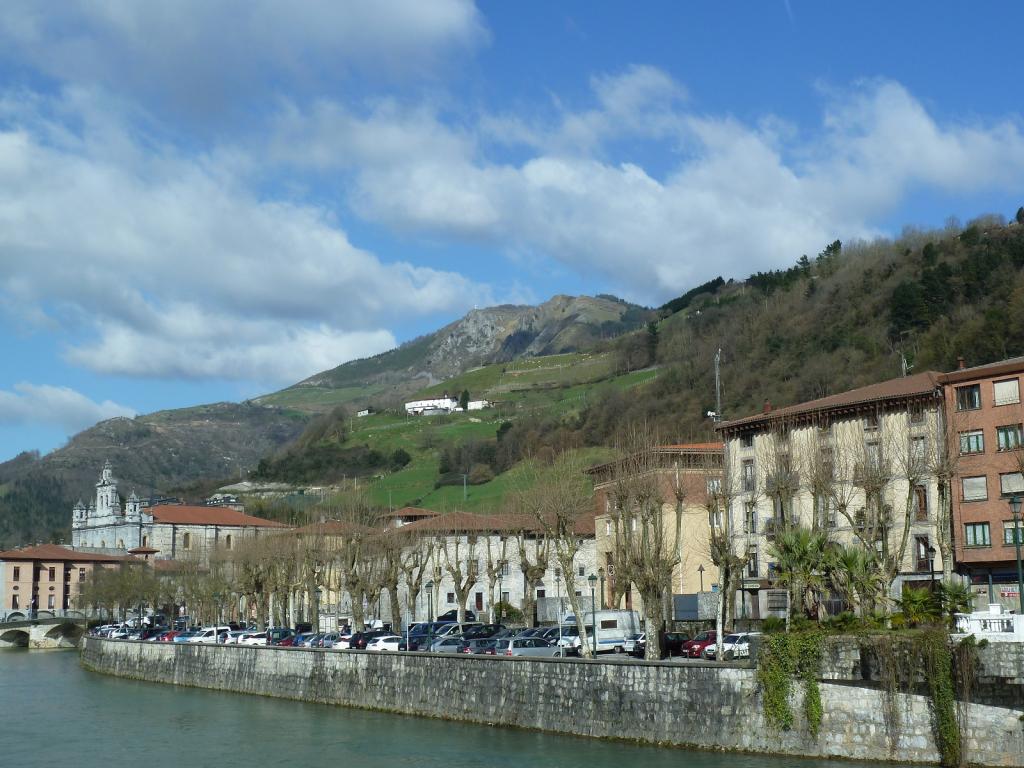 